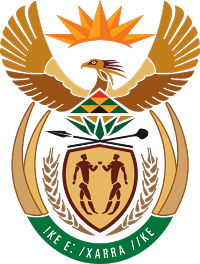 MINISTRY FOR COOPERATIVE GOVERNANCE AND TRADITIONAL AFFAIRSREPUBLIC OF SOUTH AFRICANATIONAL ASSEMBLYQUESTIONS FOR WRITTEN REPLYQUESTION NUMBER PQ2016/593DATE OF PUBLICATION: 4 MARCH 2016593.	Mr T W Mhlongo (DA) to ask the Minister of Cooperative Governance and Traditional Affairs:Whether, with reference to his reply to question 4092 on 8 December 2015, his department has received the outstanding information from the metropolitan municipalities; if not, why not; if so, when will the information be made available as requested?									NW699EReply:There are various municipal officials and councillors who undertook international trips in the 2014/15 financial year and since 01 July 2015 in each metropolitan municipality. The following responses are from 6 metros who responded. The Department will forward input from the 2 outstanding metros once the information is made available. The purpose of each trip, officials who undertook each trip, and the total cost of each trip including flights and accommodation in each metropolitan municipality is outlined in the attached Annexure below: